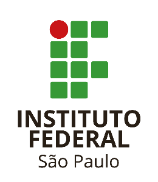 ANEXO IIIFORMULÁRIO DE ADESÃO - EDITAL 663/2018Agência de Inovação e Transferência de Tecnologia do IFSP1. DADOS DA ORGANIZAÇÃO1. DADOS DA ORGANIZAÇÃO1. DADOS DA ORGANIZAÇÃO1. DADOS DA ORGANIZAÇÃO1. DADOS DA ORGANIZAÇÃO1. DADOS DA ORGANIZAÇÃORAZÃO SOCIALRAZÃO SOCIALNOME FANTASIANOME FANTASIAWEB SITEWEB SITENOME DO REPRESENTANTENOME DO REPRESENTANTECARGOCARGOE-MAILE-MAILTELEFONETELEFONENº DE ASSOCIADOSNº DE ASSOCIADOS (APENAS PARA ASSOCIAÇÕES) (APENAS PARA ASSOCIAÇÕES) (APENAS PARA ASSOCIAÇÕES) (APENAS PARA ASSOCIAÇÕES)ASSINATURASASSINATURASASSINATURASASSINATURASASSINATURASASSINATURASA organização a qual represento manifesta apoio ao câmpus na candidatura ao Edital XX/2018, e o interesse pelo registro da Indicação Geográfica. Esta adesão não significa qualquer compromisso da empresa com o IFSP.____________________ , ______  de setembro de 2018A organização a qual represento manifesta apoio ao câmpus na candidatura ao Edital XX/2018, e o interesse pelo registro da Indicação Geográfica. Esta adesão não significa qualquer compromisso da empresa com o IFSP.____________________ , ______  de setembro de 2018A organização a qual represento manifesta apoio ao câmpus na candidatura ao Edital XX/2018, e o interesse pelo registro da Indicação Geográfica. Esta adesão não significa qualquer compromisso da empresa com o IFSP.____________________ , ______  de setembro de 2018A organização a qual represento manifesta apoio ao câmpus na candidatura ao Edital XX/2018, e o interesse pelo registro da Indicação Geográfica. Esta adesão não significa qualquer compromisso da empresa com o IFSP.____________________ , ______  de setembro de 2018A organização a qual represento manifesta apoio ao câmpus na candidatura ao Edital XX/2018, e o interesse pelo registro da Indicação Geográfica. Esta adesão não significa qualquer compromisso da empresa com o IFSP.____________________ , ______  de setembro de 2018A organização a qual represento manifesta apoio ao câmpus na candidatura ao Edital XX/2018, e o interesse pelo registro da Indicação Geográfica. Esta adesão não significa qualquer compromisso da empresa com o IFSP.____________________ , ______  de setembro de 2018Representante Legal(assinatura e carimbo)Representante Legal(assinatura e carimbo)